OKUL ÖNCESİ EĞİTİM;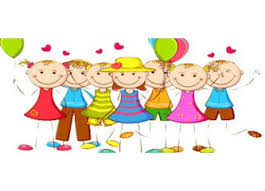 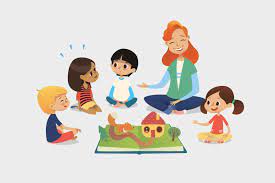 Okul öncesi eğitim örgün eğitimin ilk basamağını oluşturmakta olup 3-6 yaş aralığındaki çocukların; motor, bilişsel, sosyal ve duygusal, dil ve öz-bakım alanlarında desteklenerek var olan potansiyellerini ortaya çıkarmalarını ve en üst düzeyde geliştirmelerini amaçlayan, programlı ve sistemli bir eğitim sürecidir.Okul öncesi eğitim öz bakım becerilerini de destekler biçimde, bütünsel gelişimin amaçlandığı bir eğitim kademesidir. Öz bakım becerilerinin desteklenmesi bakım hizmetlerinin sunulması olarak algılanmamalıdır. Okul öncesi eğitim kurumları kreş veya bakımevi değil bir eğitim kurumudur.Okuma yazmaya hazırlık etkinlikleri çocukların okuma yazma öğrendikleri bir süreç değildir. Ancak okuma yazmaya hazırlandıkları, heveslendirildikleri, ilgilerinin artırıldığı bir dönemdir. Masa başında yapılan kitap / kavram / çizgi çalışmaları olarak görülemeyeceği gibi çocuklara okuma ve yazma öğretmek olarak da algılanmamalıdır. Okul öncesi eğitim; basmakalıp hazır birtakım kesme yapıştırma çalışmalarından ibaret değildir. Okul öncesi eğitimde oyun temelli öğrenme sürecinde; tüm etkinlik türlerine (Türkçe, matematik, okuma yazmaya hazırlık, drama, fen, oyun, hareket, sanat ve müzik etkinlikleri) dengeli bir biçimde yer verilir.OKULA UYUM SÜRECİOkul öncesi eğitime başlayan çocuklar için evden okula bir geçiş niteliği de taşıyan bu süreç öğretmenler ve akranlar ile ilişkiler, öğrenme etkinliklerine katılım, kurallara uygun davranışlar sergileme gibi alışkanlıkların geliştirilmesi için bir hazırlık dönemidir. Okula uyumu çok yönlü bir kavram olarak nitelendirmekte ve çocukların sadece okul başarısı olarak değil, aynı zamanda çocukların okula yönelik duygusal tutum ve davranışlarını ve okul ortamına katılımlarını da içeren bir olgu olarak da tanımlamaktadır.Çocukların okula uyumlarını etkileyebilecek faktörlerin belirlenmesi uyumu destekleyen ve kolaylaştıran müdahale çalışmalarının planlanmasında önemli bir unsurdur. Okula uyumu belirleyen çocuk, aile ve okul ile ilişkili çok çeşitli değişkenler bulunmaktadır.Çocukların okul öncesi eğitim kurumuna başladığı ilk günlerde uyum güçlükleri yaşaması beklendik bir durumdur. Bazı çocuklar okula ilk başladıkları dönemde uyum sorunu yaşarken, bazıları önce iyi başlayıp belirli bir süre sonra tepki verebilirler, bazıları ise okula çok kolay uyum sağlarlar.Tüm bunlar doğaldır. Uyum sürecinde güçlük yaşayan her çocuğun davranış ve tepkileri aynı olmayabilir.Çocukların uyum sürecinde rol oynayan çocuğun bireysel özelliklerinin dışında birçok faktör vardır. Bu faktörlerden en önemlileri; öğretmen ve akran ilişkileri, ebeveyn tutumlarıdırUYUM SÜRECİNDE AİLEDEN BEKLENTİLERÇocuğu önceden bilgilendirin. Ayrı kalacağınızı gizlemeyin.  Çocuğu okula götürecek kişi, çocuğun kolayca ayrılabileceği biri olmalı, yanında büyükanne ve büyükbaba çok uzun süre kalmamalı. Çünkü duygusal anlamda ayrılmaları çok güç olabiliyor. Yanında olmadığınızda da çocuğunuzun mutlu ve güvende olacağına ilişkin onu bilgilendirin.  En hassas an, veda anıdır. Sakin kalmaya çalışın. Çocuk, canı sıkıldığı her durumda, ne kadar endişelendiğinizi anlamak için size bakacaktır ve endişeli olduğunuzu görürse, kendi korkularının yerinde olduğunu düşünecektir. Bu nedenle ne kadar tedirgin ve gergin olursanız olun, dışarıdan bakıldığında sakin ve rahatlamış görünmelisiniz. Ağlamak isteseniz de kesinlikle gözyaşlarınızı tutmalısınız. Aksi takdirde çocuğunuz anaokulunun çok kötü bir yer olduğunu düşünebilir. Çocuğunuz mızmızlandığında ona kesinlikle bağırmayın, aksi takdirde ona çok kızdığınız için bir daha onu almaya gelmeyeceğinizi düşünebilir.  Vedalaşma çok uzun sürmemelidir. Okul çıkışında da çocuğunuzu tam zamanında almaya gidin.   Uyumda zorlanan bazı çocukların velilerine kademeli uzaklaşma önerilmektedir. İlk gün, anne bina içinde kalarak çocuğun istediği anda ona ulaşması sağlanmalı. İkinci gün, annenin yarım gün bahçede oturması ve ona bilgi vererek ayrılıp okul çıkışı almaya gelmesi veya servisi karşılaması. Üçüncü gün,  öğlene doğru sadece uğrayıp bir işi olduğu gerekçesiyle çocuktan ayrılmasıdır.   Çocuğunuz, o istese de istemese de ayrılacağınızı ve gözyaşlarının hiçbir şeyi değiştirmeyeceğini kesinlikle anlamak zorundadır. Burada önemli olan nokta, annenin okuldan ayrılmasıyla birlikte çocuğun gözyaşlarının bitmesidir. Eğer annenin ardından çocuğun sınıfta ağlaması gün boyu kesilmeden sürüyorsa durumu tekrar gözden geçirmek gerekir.  Çocukların anaokuluna başlarken ağlamaları her zaman için bir ayrılık korkusunun ve yalnız kalmanın işareti değildir. Çocuklar yeni bir gruba alışamamaktan ve kendilerini bu gruba kabul ettirememekten korktukları için de çoğu zaman ağlarlar. Böyle bir durumda sakinleşmeleri fazla zaman almaz.  Baştan uyum sağlayan çocuklar birkaç gün sonra anaokuluna gitmek istemeyebilir. Bu çok normaldir. Anne veya baba olarak çocuğunuzun bu isteği üzerine hemen pes etmeyin, yoksa çocuğunuz anaokulunun çok önemli bir yer olmadığını düşünebilir. Anaokuluna gitmeye henüz hazır olmayan küçük çocuklar da vardır. Böyle bir durumda anne babaların, çocuklarını okuldan alıp almama konusunu iyi düşünmeleri gerekir. Böyle uzun süren alışma evresi çoğu zaman istisna olarak kalır. Aslında 1-2 hafta sonra çocuklar anaokuluna alışırlar.                             						Yeter KIROĞLAN            	 Psikolojik Danışman